ASUHAN KEBIDANAN KOMPREHENSIF PADA NY. MDI PMB HJ. DINCE SAFRINA KOTA PEKANBARULAPORAN TUGAS AKHIROleh:DINA WAHYUNINGTYAS NIM: P031715401048 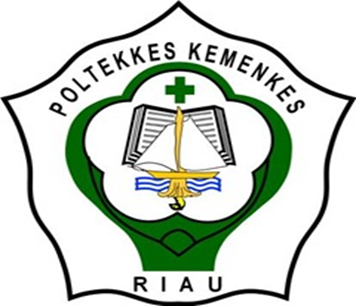 KEMENTERIAN KESEHATAN REPUBLIK INDONESIAPOLITEKNIK KESEHATAN RIAUJURUSAN KEBIDANANPRODI DIII KEBIDANAN
PEKANBARU2020ASUHAN KEBIDANAN KOMPREHENSIF PADA NY. M DI PMB HJ. DINCE SAFRINA KOTA PEKANBARULaporan Tugas Akhir ini disusun sebagai salah satu persyaratan menyelesaikan Program Pendidikan Diploma III Kebidanan di Jurusan Kebidanan Politeknik Kesehatan Kemenkes RiauLAPORAN TUGAS AKHIR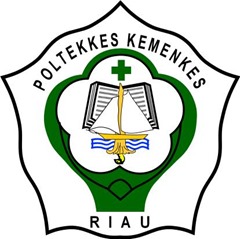 DINA WAHYUNINGTYAS NIM: P031715401048 KEMENTERIAN KESEHATAN REPUBLIK INDONESIAPOLITEKNIK KESEHATAN KEMENKES RIAUJURUSAN KEBIDANANPROGRAM STUDI DIII KEBIDANANPEKANBARU2020